Upper Keys Business and Professional Women’s
Mentoring Program Enrollment Form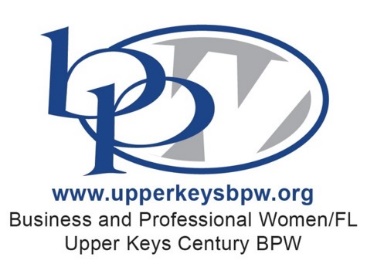 In March 2019, BPW launched its first-ever mentoring program, designed to connect members within the organization – and non-members in the community – with people who are interested in learning and growing their skills. If you want to explore mentoring, either as a mentor or mentee, please fill out the form below (take as much space as you need) and email to Jackie Harder, Vice President of Development, jackie@key-dynamics.com. You may email questions to the same address.If you want to learn more about mentoring, click here.Print Your Name:  __________________________________________BPW Member:  Yes/No         I wish to be mentored						I want to be a mentorJob title: ___________________________________________________________________Organization or company: _____________________________________________________ Preferred phone: ____________________ Best time to be called: _____________________Education/certifications completed: ________________________________________________________________________________________________________________________Memberships:  ________________________________________________________________________________________________________________________________________1. What are your current job responsibilities?2. Mentee: What would you like to learn more about? 3. Mentor: What skills or specialty areas do you feel you have to contribute as a mentor?  4. What are your expectations for participating in this program?  If you decide to participate, you must commit to meeting your match for a minimum of 30 minutes a week for at least six months; plus 1 hour a month for a feedback conference call with all mentor/mentee matches. I understand our mentoring is confidential. I agree to these conditions.  Signature:  ____________________________________________	Date: ____________